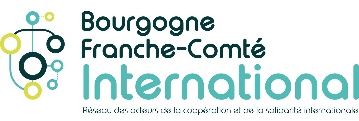 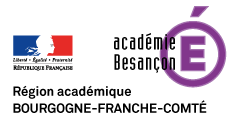 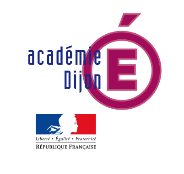 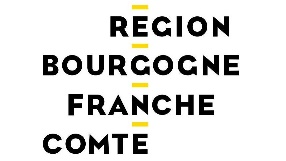 RÈGLEMENT D’INTERVENTION SOLIDARITÉ INTERNATIONALEDOSSIER TYPE « TANDEMS SOLIDAIRES »Tous dossiers qui ne sera pas complété dans son intégralité et accompagné de toutes les pièces justificatives demandées ne sera pas examiné.Pièces administratives à joindre à la demande :Pour les collèges et les lycées Un courrier de demande d’aide signé par le/la chef d’établissement et adressé à la Présidente de la Région Bourgogne-Franche-Comté (cf. annexe),Les coordonnées bancaires du comptable assignataire Le numéro SIRET de l’établissement scolaire.Pour les écoles maternelle et primaireLa subvention accordée par le Conseil Régional de Bourgogne-Franche-Comté sera versée directement sur le compte bancaire de la coopérative départementale de rattachement de l’école (l’Office Central de la Coopération à l’École, de son département d’implantation). Le RIB de l’OCCE concerné devra mentionner le nom de l’école. Le dossier de demande de subvention devra être visé par le directeur ou la directrice de l’école et un représentant de l’OCCE départemental.L’école s’engage à fournir à sa coopérative de rattachement, à la fin de l’année scolaire, les pièces justificatives des dépenses liées au projet à hauteur du montant de la subvention accordée.Un courrier de demande d’aide de l’OCCE départemental de rattachement de l’école (cf. annexe),Les coordonnées bancaires de l’OCCE départemental mentionnant le nom de l’école,Le numéro SIRET de l’OCCE départemental concernéAnnexe 1 : Modèle de courrier de demande de subvention – Collèges / LycéesÉtablissementCoordonnéesContact enseignant(e) référent(e)À l’attention de Mme Marie-Guite DUFAYPrésidente de la Région Bourgogne-Franche-Comté,17 Boulevard de la TrémouilleCS 23502 21 035 Dijon CedexObjet : Demande de financement du projet « …… » mené dans le cadre du dispositif des Tandems Solidaires 2018-2019Madame,Par la présente, notre établissement …… sollicite une aide financière de 500€ dans le cadre du dispositif « Tandems Solidaires 2018-2019 » dans lequel nous avons engagé un groupe de … élèves - préciser ici le nombre d’élèves et le(s) niveau(x) scolaire(s). Notre projet est accompagné par le réseau Bourgogne-Franche-Comté International et le rectorat de l’académie de …. (Indiquer ici Besançon ou Dijon).Ce Tandem Solidaire est mené en partenariat avec l’association …. (Nom complet de l’association) sur la thématique …. (Thématique principale abordée dans le projet).À travers cet engagement, les élèves pourront … (décrire ici les principaux objectifs du projet).En espérant que notre projet d’éducation à la citoyenneté mondiale retiendra votre attention, veuillez agrées, Madame, mes salutations distinguées.Date : ... Le/la Principal(e) du collège,Le/la Proviseur(e) du lycée,Annexe 2 : Modèle de courrier de demande de subvention – ÉcolesOCCE…CoordonnéesPersonne contactÀ l’attention de Mme Marie-Guite DUFAYPrésidente de la Région Bourgogne-Franche-Comté,17 Boulevard de la TrémouilleCS 23502 21 035 Dijon CedexObjet : Demande de financement du projet « …… » mené dans le cadre du dispositif des Tandems Solidaires 2018-2019Madame,Par la présente, notre OCCE …… sollicite une aide financière de 500€ pour l’école… dans le cadre du dispositif « Tandems Solidaires 2018-2019 » dans lequel sont engagés un groupe de … élèves - préciser ici le nombre d’élèves et le(s) niveau(x) scolaire(s). Le projet est accompagné par le réseau Bourgogne-Franche-Comté International et le rectorat de l’académie de …. (Indiquer ici Besançon ou Dijon).Ce Tandem Solidaire est mené en partenariat avec l’association …. (Nom complet de l’association) sur la thématique …. (Thématique principale abordée dans le projet).À travers cet engagement, les élèves pourront … (décrire ici les principaux objectifs du projet).En espérant que ce projet d’éducation à la citoyenneté mondiale retiendra votre attention, veuillez agrées, Madame, mes salutations distinguées.Date : ... Le/la représentant(e) de l’OCCE de rattachement de l’écoleI. PARTENAIRES DU TANDEM SOLIDAIREI. PARTENAIRES DU TANDEM SOLIDAIREÉtablissement scolaire porteur de la demandeÉtablissement scolaire porteur de la demandeNomAdresse de l’établissementCode PostalVilleNom du responsablePersonne référente au sein de l'équipe pédagogiqueCourrielTéléphoneClasse(s) ou groupe d’élèves concernée(s)Nombre d’élèves concernésL’établissement scolaire a-t-il déjà participé au dispositif auparavant ?                                      Oui                                    NonAssociation partenaireAssociation partenaireNomAdressePersonne référenteCourrielTéléphoneL’association a-t-elle déjà participé au dispositif auparavant ?                                     Oui                                    NonAutres acteurs impliquésII. PROJET DU TANDEM SOLIDAIREII. PROJET DU TANDEM SOLIDAIREII. PROJET DU TANDEM SOLIDAIREII. PROJET DU TANDEM SOLIDAIREDescription générale du tandemDescription générale du tandemDescription générale du tandemDescription générale du tandemTitre du TandemTitre du TandemTitre du TandemThématique(s) retenue(s)Thématique(s) retenue(s)Thématique(s) retenue(s)Objectif(s) du tandem solidaireObjectif(s) du tandem solidaireObjectif(s) du tandem solidaireProjet pédagogique et activités envisagées (merci de remplir le tableau ci-dessous) :Projet pédagogique et activités envisagées (merci de remplir le tableau ci-dessous) :Projet pédagogique et activités envisagées (merci de remplir le tableau ci-dessous) :Projet pédagogique et activités envisagées (merci de remplir le tableau ci-dessous) :SéancesDatesActivités envisagées (objectifs, supports pédagogiques utilisés, production des élèves...)Activités envisagées (objectifs, supports pédagogiques utilisés, production des élèves...)123…Si vous envisagez plus de 3 séances merci de préciser le contenu des séances supplémentaires iciSi vous envisagez plus de 3 séances merci de préciser le contenu des séances supplémentaires iciChangements visés par ce projet d'éducation à la citoyenneté mondialeChangements visés par ce projet d'éducation à la citoyenneté mondialeChangements visés par ce projet d'éducation à la citoyenneté mondialeChangements visés par ce projet d'éducation à la citoyenneté mondialeEn terme de connaissances des élèves En terme de connaissances des élèves En termes de savoir-faire des élèvesEn termes de savoir-faire des élèvesEn termes de savoir-être des élèvesEn termes de savoir-être des élèvesAutresAutresPlus-value de l’action menée pour l’établissement et l’équipe pédagogique ?Plus-value de l’action menée pour l’établissement et l’équipe pédagogique ?Plus-value de l’action menée pour l’établissement et l’équipe pédagogique ?Plus-value de l’action menée pour l’établissement et l’équipe pédagogique ?III. RESTITUTION ET VALORISATION DU PROJETIII. RESTITUTION ET VALORISATION DU PROJETComment le projet sera-t-il restitué et valorisé au sein de l’établissement et sur votre territoire ? Le projet pourra être restitué et valorisé auprès d’autres d’élèves, des enseignants et personnel académique, des parents d’élèves, des partenaires associatifs, des partenaires institutionnels et des élus locauxQuels sont les prolongements envisagés ?IV. BUDGET PRÉVISIONNELIV. BUDGET PRÉVISIONNELIV. BUDGET PRÉVISIONNELIV. BUDGET PRÉVISIONNELDépensesDépensesRecettesRecettesRégion Bourgogne-Franche-ComtéSubvention forfaitaire500 €TOTALTOTAL V. CONFIRMATION DE LA DEMANDEV. CONFIRMATION DE LA DEMANDENom du signataire Nom de l’organisme demandeur Fonction au sein de l’établissement / de l’OCCEAtteste avoir pris connaissance du règlement des Tandems Solidaires et engage la personne référente au sein de l’équipe pédagogique à le respecterAtteste avoir pris connaissance du règlement des Tandems Solidaires et engage la personne référente au sein de l’équipe pédagogique à le respecterDateSignature- Cachet de l’établissementSignature – Cachet de l’OCCE